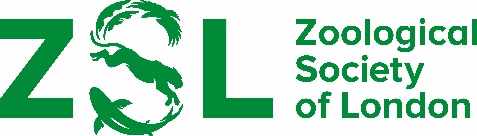 RECOMMENDATION OF CANDIDATES FOR THE STAMFORD RAFFLES AWARDRegulationsNo serving member of Council is eligible to be nominated for the award.The award is made for distinguished contributions to zoology by amateur zoologists or, exceptionally, professional zoologists in recognition of work which is outside the scope of their professional activities and principal specialisation.The contribution should normally have been made over a long period and not consist only of one specific piece of work.All members of Council are asked to recommend at least one and not more than three candidates.  Please submit a short supporting statement and indicate the priority of your recommendations.Candidates recommended but not selected for the award in any year may be reconsidered by the Scientific Awards Committee in the following year.Recommendations should be emailed to linda.davolls@zsl.org by 15 April 2024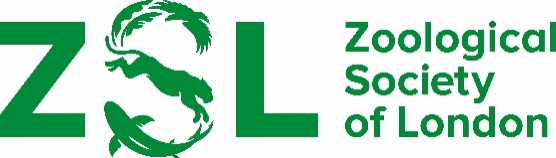 Recommendation of candidates for the Stamford Raffles AwardName of candidateAddressStatement in support of recommendationCurriculum vitae	if possible, please enclose candidate’s CVPublications		if possible, please enclose a list of candidate’s publicationsReferees	if possible, please give names and address of people familiar with the candidate’s work who might be approached for further commentProposed bySigned							Date